CMS 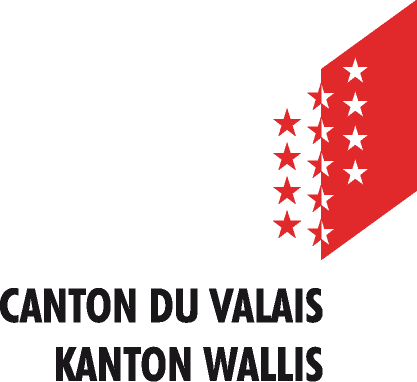 Documents à fournir pour l’octroi d'une aide matérielleNom & Prénom	     N° de téléphone	     E-mail	     A transmettre	Au dossierDocuments officielsCarte d’identité / passeport 						Permis d’établissement /séjour						Carte AVS / carte assurance maladie – LAMal						Dernière taxation fiscale / copie de la dernière déclaration signée						Documents générauxContrat d'assurance maladie + facture de primes 						Décision de subvention d'assurance maladie							 Frais de garde (crèche / maman de jour)							Permis de circulation du/des véhicule(s)							Extrait de tous les comptes bancaires et postaux (6 derniers mois) 						Autres contrats d'assurance						Extrait de l'OP								LogementContrat de bail à loyer / preuve du paiement des 3 derniers mois							Bulletin de versement du prochain loyer							Pour les propriétaires : intérêts hypothécaires et amortissement						Extrait du registre foncier concernant mes biens immobiliers 						Charges liées au logement						Contrat d’assurance ménage / assurance RC + quittance							Situation familialeConvention de séparation 							Jugement de divorce							Décision BRACE, pensions alimentaires							Situation financièreDécompte salaire des 3 derniers mois 							Décompte de chômage des 3 derniers mois 							Décision de fin de droit de chômage							Décision de chômage concernant les périodes de cotisations 						Autres revenus conjoint / concubin / enfants							Allocations familiales 							Rente AI - PC Rentes AVS – PC						Rente LPP									Rente de l’assurance accident							Indemnités journalières (AI/LAA) et perte de gain (APG) 						Décisions de bourse						Taxation fiscales des parents / enfants (dette alimentaire)							Obligation d'entretien (situation financière parents)						Situation professionnelleContrat de travail / d’apprentissage 						Lettre de résiliation							Curriculum vitae récent						Situation médicaleCertificat médical récent 						Demande AI							Décision / Projet de décision AI						Autre(s) document(s) à fournirPar la présente,  avoir déposé en ce jour une demande d’aide sociale auprès de la commune de commune.  à fournir les documents mentionnés ci-dessus, pour moi-même et tous les membres de mon unité d’assistance, au CMS compétent, d’ici le date au plus tard. acte que ces documents sont nécessaires à l’examen de  situation financière, qu’ils permettront de déterminer le droit à l’aide sociale. Si ces derniers ne sont pas transmis dans le délai fixé ci-dessus, l’aide financière débutera à compter de la date du dépôt de l’ensemble des documents.  également avoir pris connaissance des conséquences de la violation de l’obligation de transmettre toutes les informations sur  situation familiale, par la remise du document «Droits et devoirs des bénéficiaires de l’aide sociale».	Lieu et date		Lieu, le dateTitulaire du dossier (Nom, prénom & signature)	Nom et prénom Conjoint du titulaire (Nom, prénom & signature)	Nom et prénom Autre(s) majeur(s) de l’unité d’assistance	Nom et prénom (Nom, prénom & signature) 				Nom et prénom 		Nom et prénom 		Nom et prénom OCPS/18.11.22		